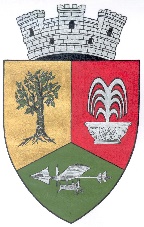 JUDEŢUL HUNEDOARAORAŞUL GEOAGIU PRIMAR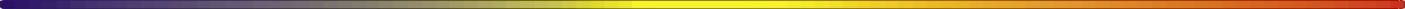 DISPOZITIA  nr.  388 / 2019privind convocarea Consiliului local al oraşului Geoagiu,  în  şedinţă ordinară,  pentru data de  31  octombrie 2019          	Primarul oraşului Geoagiu, judeţul Hunedoara;	Având în vedere referatul înregistrat sub nr. 7202 din  22.10.2019, prin care se propune convocarea şedinţei ordinare a Consiliului local al orașului Geoagiu din luna octombrie 2019, pe a cărei ordine de zi să fie puse toate proiectele de hotărâre ce respectă termenele şi procedurile prevăzute de lege.În temeiul dispoziţiilor art. 133 alin. (1), art. 134 alin. (1) lit. a), alin. (3) lit. a), alin. (5), art. 135, art. 136 alin. (4), art. 155 alin. (1) lit. b) și lit. e), alin. (3) lit. b) şi art. 196 alin. (1) lit. b) din O.U.G. nr. 57/2019 privind Codul Administrativ, emite prezenta,DISPOZIŢIE:       	Art. 1 (1) Convoacă  Consiliul local al oraşului Geoagiu, în şedinţă ordinară, pentru data de 31 octombrie 2019, ora  11ºº, la sediul acestuia, în sala de şedinţă a Consiliului Local Geoagiu din Geoagiu, strada Calea Romanilor, nr. 141, cu proiectul ordinii de zi prevăzut în anexa la prezenta dispoziție, ce face parte integrantă din aceasta.	(2) Proiectul ordinii de zi se aduce la cunoştinţă locuitorilor oraşului Geoagiu prin afişare la sediul Consiliului local prevăzut la alin. (1) și pe pagina de internet a unităţii administrativ-teritoriale.Art. 2 (1) Materialele înscrise pe proiectul ordinii de zi pot fi consultate la sediul Primăriei Oraşului Geoagiu - Secretar, fiind transmise, în condiţiile legii, pe baza unui convocator, în scris, consilierilor locali, prin grija secretarului Oraşului Geoagiu.	(2) Proiectele de hotărâri vor fi trimise spre avizare comisiilor de specialitate din cadrul Consiliului local al Oraşului Geoagiu, conform anexei prevăzută la art. 1.	(3) Membrii Consiliului Local al Oraşului Geoagiu sunt invitați să formuleze și să depună amendamente asupra proiectelor de hotărâri.Art. 3 Prezenta dispoziţie poate fi contestată în termenul legal, la Tribunalul Hunedoara, Sectia Contencios Administrativ si Fiscal, în condiţiile Legii nr. 554/2004 privind contenciosul administrativ, cu modificările şi completările ulterioare.       	Art. 4 Prezenta dispoziţie se comunică Instituţiei Prefectului Judeţului Hunedoara, Secretarului Oraşului Geoagiu şi prin intermediul acestuia tuturor structurilor din cadrul aparatului de specialitate, a serviciilor şi instituţiilor publice interesate, se publică pe site-ul primăriei Geoagiu, 22 octombrie 2019               PRIMAR,                                                                                 Contrasemnează                                                                                                                 Secretar General            ec. Cărăguţ Vasile                                                                          Jr. Cimpoeşu MariaJUDEŢUL HUNEDOARAORAŞUL GEOAGIU PRIMARAnexă la dispoziţia nr. 388 /2019               PROIECTUL  ORDINII  DE  ZIa şedinţei ordinare a Consiliului Local al Oraşului Geoagiu din ziua de   31  octombrie 2019, ora 1100Proiect de hotărâre privind rectificarea bugetului  local al orașului Geoagiu  pe anul 2019.Iniţiator: primarul oraşului GeoagiuProiect de hotărâre privind modificarea și completarea programului anual de achiziții al orașului Geoagiu pe anul 2019;Iniţiator: primarul oraşului GeoagiuProiect de hotărâre privind aprobarea vânzării directe a unor loturi de teren, proprietatea privată a orașului Geoagiu, către proprietarii construcțiilor edificate pe aceste terenuri.Iniţiator: primarul oraşului GeoagiuProiect de hotărâre privind aprobarea vânzării prin licitație publică a terenului, proprietatea privată a orașului Geoagiu  în suprafață de 387 mp, înscris în CF 63308 Geoagiu.Iniţiator: primarul oraşului GeoagiuProiect de hotărâre privind aprobarea documentaţiei de  dezlipire a imobilului teren situat în extravilanul oraşului Geoagiu, jud. Hunedoara,  înscris în CF 63967 Geoagiu.Iniţiator: primarul oraşului GeoagiuProiect de hotărâre privind aprobarea documentaţiei de  alipire a unor parcele de teren din proprietatea privată a orașului Geoagiu.Iniţiator: primarul oraşului GeoagiuProiect de hotărâre privind acordarea de înlesniri la plata obligaţiilor fiscale contribuabililor persoane fizice din orașul Geoagiu.Iniţiator: primarul oraşului GeoagiuProiect de hotărâre privind aprobarea taxei speciale de salubrizare și a Regulamentului  de instituire și administrare a taxei speciale de salubrizare pentru Unitatea Administrativ Teritoriala orașul Geoagiu.Iniţiator: primarul oraşului GeoagiuProiect de hotărâre privind constituirea echipei mobile pentru intervenția in cazurile de violenta domestica.Iniţiator: primarul oraşului Geoagiu Proiect de hotărâre privind aprobarea Planului Urbanistic de Detaliu pentru ”Centru Comunitar Multifuncțional pentru asigurarea unor servicii de îngrijire personală” orașul Geoagiu, intravilan, județul Hunedoara.Iniţiator: primarul oraşului Geoagiu Comisiile de specialitate nominalizate, potrivit prevederilor art. 136 alin. (4) din codul administrativ, pentru a analiza şi aviza proiectele de hotărâre, sunt următoarele:a) Comisia de specialitate pentru agricultura,  activitati economico-financiare, amenajarea teritoriului si urbanism  analizează şi avizează proiectele de hotărâre înscrise pe ordinea de zi la punctele 1 - 10; b)  Comisia de specialitate pentru probleme juridice si de disciplina, munca si protectie sociala, protectia mediului si turism analizează şi avizează proiectele de hotărâre înscrise pe ordinea de zi la punctele 1 - 10; c)  Comisia de specialitate pentru invatamant, sanatate si familie, protectia copilului,activitati social-culturale si culte  analizează şi avizează proiectele de hotărâre înscrise pe ordinea de zi la punctele 1-10; Compartimentele de specialitate nominalizate, potrivit prevederilor art. 136 alin. (4) din codul administrativ, pentru a întocmi rapoarte la proiectele de hotărâre, sunt următoarele:Compartimentul Buget, Financiar: la proiectul de hotărâre înscris pe ordinea de zi la punctul 1;Compartimentul Achiziții Publice: la proiectul de hotărâre înscris pe ordinea de zi la punctul 2;Secretar:  la proiectele de hotărâre înscrise pe ordinea de zi la punctele 3 - 6; Biroul Impozite și Taxe Locale, Executare silită: la proiectele de hotărâre înscrise pe ordinea de zi la punctele 7 - 8;Serviciul Arhitect Șef: la proiectul de hotărâre înscris pe ordinea de zi la punctul 10; Geoagiu, 22 octombrie 2019               PRIMAR,                                                                                 Contrasemnează                                                                                                                 Secretar General            ec. Cărăguţ Vasile                                                                          Jr. Cimpoeşu Maria